            ПРОЕКТ №148 від 11.04.2019р.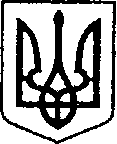        Україна						ЧЕРНІГІВСЬКА ОБЛАСТЬ	ПроектН І Ж И Н С Ь К А    М І С Ь К А    Р А Д А    ____ сесія VII скликання 	      	Р І Ш Е Н Н Я	від _____________ року		м. Ніжин	                            №Відповідно до статей 25, 26, 42, 59, 73 Закону України “Про місцеве самоврядування в Україні”, Земельного кодексу України, Податкового кодексу України, Закону України “Про оренду землі”, рішення Ніжинської міської ради шостого скликання від 08 липня 2015 року №6-69/2015 “Про затвердження місцевих податків”, Регламентy Ніжинської міської ради Чернігівської області, затвердженого рішенням Ніжинської міської ради Чернігівської області від 24 листопада 2015 року №1-2/2015 (із змінами), розглянувши клопотання підприємств та організацій, заяви підприємців, технічні документації щодо відведення земельних ділянок, міська рада вирішила:1. Надати згоду фізичній особі-підприємцю Давиденку Володимиру Олексійовичу на виготовлення технічної документації із землеустрою щодо встановлення (відновлення) меж земельної ділянки в натурі (на місцевості) площею 1,9029 га за адресою: м.Ніжин, вул. Генерала Корчагіна, 4б для розміщення та експлуатації основних, підсобних і допоміжних будівель та споруд підприємств переробної, машинобудівної та іншої промисловості (нежитилові будівлі), що є його власністю на підставі договору про поділ нерухомого майна від 11 травня 2018 року.Термін дії дозволу – шість місяців.2. Надати згоду фізичній особі-підприємцю Кресану Володимиру Васильовичу на виготовлення технічної документації із землеустрою щодо встановлення (відновлення) меж земельної ділянки в натурі (на місцевості) площею 0,1052 га за адресою: м.Ніжин, вул. Георгія Вульфа, 1 для будівництва та обслуговування будівель торгівлі (магазин), що є його власністю на підставі договору купівлі-продажу будівлі магазин від 11 січня 2001 року. Земельна ділянка площею 0,1052 га за адресою: м.Ніжин, вул. Георгія Вульфа, 1 перебуває у користуванні на умовах оренди у фізичній особі-підприємцю Кресан Володимира Васильовича відповідно до Договору оренди земельної ділянки №4299 від 21 серпня 2001 року.Термін дії дозволу – шість місяців.3. Внести зміни до Договору оренди земельної ділянки площею 0,0951 га за адресою: м.Ніжин, вул. Носівський шлях, 19д, кадастровий номер 7410400000:03:020:0013, що укладений з фізичною особою-підприємцем Твердохліб Віктору Степановичу від 12 вересня 2002 року, внесеного до Державного реєстру речових прав на нерухоме майно 13 грудня 2017 року номер запису про інше речове право: 24029373 та викласти найменування другої сторони договору в редакції: фізична особа-підприємець Твердохліб Віктору Степановичу 12/25 частку,фізична особа-підприємець Андрійцю Віктору Івановичу 13/25 частку, відповідно до договору купівлі-продажу нежитлової будівлі №1815 від 11 липня 2002 року та відповідно до договору купівлі-продажу частини нежитлової будівлі №3774 від 25 грудня 2006 року.4. Надати згоду фізичній особі-підприємцю Пущало Євгенії Володимирівні на виготовлення технічної документації із землеустрою щодо встановлення (відновлення) меж земельної ділянки в натурі (на місцевості) площею 0,0412 га за адресою: м.Ніжин, вул. Академіка Амосова, 5 для будівництва і обслуговування житлового будинку, господарських будівель і споруд (присадибна ділянка), де знаходиться житловий будинок з вбудованим магазином, що є її власністю відповідно до свідоцтва про право власності ЯЯЯ 989138 від 15 травня 2007 р.Земельна ділянка площею 0,0412 га за адресою: м.Ніжин, вул. Академіка Амосова, 5 перебуває у користуванні на умовах оренди у фізичній особі-підприємцю Пущало Євгенії Володимирівні відповідно до Договору оренди земельної ділянки №2374 від 02 вересня 2002 рокуТермін дії дозволу – шість місяців.5. Внести зміни до пункту 3. рішення Ніжинської міської ради «Про поновлення договорів оренди земельних ділянок, внесення змін, надання дозволів на виготовлення проектів землеустрою щодо відведення земельних ділянок та надання згоди на виготовлення технічної документації із землеустрою, надання земельних ділянок суб’єктам господарювання фізичним особам» від 27 лютого 2019 року №38-52/2019  в частині терміну та викласти пункт 3. у наступній редакції: «3. Поновити договір оренди терміном на 5 (пʹять) років на земельну ділянку площею 0,0015 га за адресою: м.Ніжин, вул. Обʹїжджа, 117-Г кадастровий номер 7410400000:04:022:0208 фізичній особі-підприємцю Мохиру Віктору Михайловичу для будівництва та обслуговування будівель торгівлі (розміщення тимчасової споруди торгівельного призначення для здійснення підприємницької діяльності (кіоску)).3.1.  Встановити орендну плату за земельну ділянку площею 0,0015 га за адресою: м.Ніжин, вул. Обʹїжджа, 117-Г на рівні дев’яти відсотків від нормативної грошової оцінки земельної ділянки за один рік.3.2. Фізичній особі-підприємцю Мохиру Віктору Михайловичу заключити додаткову угоду до договору оренди земельної ділянки площею 0,0015 га за адресою: м.Ніжин, вул. Обʹїжджа, 117-Г.3.3. Фізичній особі-підприємцю Мохиру Віктору Михайловичу у трьохмісячний термін зареєструвати додаткову угоду до договору оренди земельної ділянки площею 0,0015 га за адресою: м.Ніжин, вул. Обʹїжджа, 117-Г. При невиконанні підпункту 3.2. та 3.3. пункт 3. з відповідними підпунктами втрачає чинність.»6. Поновити договір оренди терміном на 5 (пʹять) років на земельну ділянку площею 0,0083 га за адресою: м.Ніжин, вул. Шевченка, 156-А кадастровий номер 7410400000:04:024:0039 фізичній особі-підприємцю Андрійцю Віктору Івановичу для будівництва та обслуговування будівель торгівлі (розміщення тимчасової споруди торгівельного призначення для здійснення підприємницької діяльності (павільйон)).6.1.  Встановити орендну плату за земельну ділянку площею 0,0083 га за адресою: м.Ніжин, вул. Шевченка, 156-А на рівні дев’яти відсотків від нормативної грошової оцінки земельної ділянки за один рік.6.2. Фізичній особі-підприємцю Андрійцю Віктору Івановичу заключити договір оренди земельної ділянки площею 0,0083 га за адресою: м.Ніжин,  вул. Шевченка, 156-А.6.3. Фізичній особі-підприємцю Андрійцю Віктору Івановичу у трьохмісячний термін зареєструвати договір оренди земельної ділянки площею 0,0083 га за адресою: м.Ніжин, вул. Шевченка, 156-А. При невиконанні підпункту 6.2. та 6.3. пункт 6. з відповідними підпунктами втрачає чинність7. Внести зміни до Договору оренди земельної ділянки площею 0,0033 га за адресою: м. Ніжин, вул. Шевченка,79а, кадастровий номер 7410400000:03:016:0054, що укладений з фізичною особою-підприємцем Твердохліб Тетяні Василівні від 18 листопада 2014 року номер запису про інше речове право: 8106684 в частині зміни статусу орендаря та викласти в редакції:«ОРЕНДАР – фізична особа Твердохліб Тетяна Василівна»7.1. Фізичній особі Твердохліб Тетяні Василівни заключити додаткову угоду до договору оренди земельної ділянки площею 0,0033 га за адресою: м.Ніжин, вул. Шевченка,79а. 8. Внести зміни до Договору оренди земельної ділянки площею 0,0015 га за адресою: м. Ніжин, вул. Березанська, 8д, кадастровий номер 7410400000:02:004:0023, що укладений з фізичною особою-підприємцем Твердохліб Тетяні Василівні від 18 листопада 2014 року номер запису про інше речове право: 8108376 в частині зміни статусу орендаря та викласти в редакції:«ОРЕНДАР – фізична особа Твердохліб Тетяна Василівна».8.2. Фізичній особі Твердохліб Тетяні Василівни заключити додаткову угоду до договору оренди земельної ділянки площею 0,0015 га за адресою: м.Ніжин, вул. Березанська, 8д.9. Внести зміни до Договору оренди земельної ділянки площею 0,0010 га за адресою: м. Ніжин, вул. Покровська, 8а, кадастровий номер 7410400000:04:002:0086, що укладений з фізичною особою-підприємцем Твердохліб Тетяні Василівні від 05 червня 2015 року номер запису про інше речове право: 10566393 в частині зміни статусу орендаря та викласти в редакції:«ОРЕНДАР – фізична особа Твердохліб Тетяна Василівна».9.2. Фізичній особі Твердохліб Тетяні Василівни заключити додаткову угоду до договору оренди земельної ділянки площею 0,0010 га за адресою: м.Ніжин, вул. Покровська, 8а.10. Внести зміни до Договору оренди земельної ділянки площею 0,1927 га за адресою: м.Ніжин, вул. Генерала Корчагіна, 4, кадастровий номер 7410400000:04:024:0028, що укладений з фізичною особою-підприємцем Гриценком Сергієм Вячеславовичем, фізичною особою-підприємцем  Деревянко Володимиром Миколайовичем та фізичною особою-підприємцем Герасименко Вячеславом Михайловичем  від 24 вересня 2014 року, внесеного до Державного реєстру речових прав на нерухоме майно 23 жовтня 2014 року номер запису про інше речове право: 7436232 та викласти найменування другої сторони договору в редакції: «фізичною особою-підприємцем Гриценком Сергієм Вячеславовичем відповідно до договора поділу нерухомого майна від 11 травня 2018 року №493»11. Начальнику відділу земельних відносин Місан В.М. забезпечити оприлюднення даного рішення на сайті протягом п`яти робочих днів після його прийняття.12. Організацію виконання даного рішення покласти на першого заступника міського голови з питань діяльності виконавчих органів ради Олійника Г.М. та відділ земельних відносин.13. Контроль за виконанням даного рішення покласти на постійну комісію міської ради з питань земельних відносин, будівництва, архітектури, інвестиційного розвитку міста та децентралізації (Деркач А.П.).Міський голова	    						 	  А.В.ЛінникПро поновлення договорів оренди земельних ділянок, внесення змін, надання згоди на виготовлення технічної документації із землеустрою, надання земельних ділянок суб’єктам господарювання фізичним особам